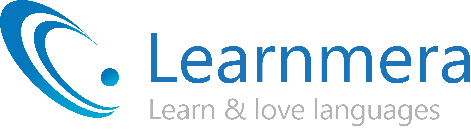 Participating organisation Information1. Organisation2. Profile3. Background and ExperiencePlease briefly present your organisation (e.g. its type, size, scope of work, areas of specific expertise, specific social context and, if relevant, the quality system used).Learnmera Oy is a private adult education provider and translation company, focused mainly on corporate clients in the greater Helsinki area providing private executive business language lessons. Courses are offered in the major Nordic and European languages, but also beginner’s courses in English, Finnish, Swedish, French, German and Russian are offered. Learnmera Oy has considerable in-house experience in educational resource, website creation and mobile application content building. Their website (TLM) has a member base of around 31,000 teachers worldwide. It is this technical and creative expertise that Learnmera can bring to a project.Learnmera has also been the coordinator for a national e-learning project and a national m-learning project contracted by The Swedish Cultural foundation in Finland.Teaching material made by Learnmera can be found (free of charge) in different languages on Scribd.com, TeachersPayTeachers, SlideShare and many other platforms on the Internet.Other relevant project products are the TOI EU project Info4Migrants portal also developed by Learnmera, www.vardsvenska.fi – Swedish for health care personnel and www.thelanguagemenu.com – Tools for teachers.What are the activities and experience of your organisation in the areas relevant for this project? What are the skills and/or expertise of key persons involved in this project?Learnmera Oy is a private adult education provider in the greater Helsinki area providing business language lessons. Courses are in the major Nordic and European languages, as well as beginner’s courses in English, Finnish, Swedish, French, German and Russian. The nature of the work means that they teach many migrants and therefore help them with their needs outside the classroom (work, housing, cultural issues etc). Learnmera Oy has considerable experience in educational resource, website and mobile app content creation. Their website (www.thelanguagemenu.com) has a member base of around 31,000 teachers worldwide. In addition to language training, Learnmera offers translations, proofreading, editing, voice-overs and subtitling for corporations. Learnmera develops websites, web portals and phone applications for both Android and iOs.Google Play: https://play.google.com/store/apps/details?id=com.sfiiTunes: https://itunes.apple.com/in/app/svenska-i-finland/id1297874644?mt=8 Learnmera has extensive experience leading dissemination/valorisation and working with social media for EU project dissemination. The Learnmera staff has worked on over 40 EU and domestic projects. They have worked on several projects involving integration and language learning for immigrants.The company has been involved in several EU projects, TOI, Justice and Mobility projects since 2008, both as partner and coordinator with excellent reviews from the Finnish NA. Learnmera presentationhttps://www.canva.com/design/DAEW3Qckrf8/Pkxcq8LEPOLUo_UE520_6w/view?utm_content=DAEW3Qckrf8&utm_campaign=designshare&utm_medium=link&utm_source=publishsharelinkhttps://www.youtube.com/watch?v=53_2O5KvfLcVeronica Gelfgren – Director / English & Swedish teacher, researcher & content creatorA language entrepreneur since 1999, Veronica has worked as an executive language teacher in Swedish, English and Finnish for corporate clients for 20 years. Veronica has taught languages in over 100 institutes, corporations as well as in the third sector. She has developed customized needs-based language training and specializes in creating study materials that can be found online at Scribd.com and other educational websites. She has coordinated and partnered in a dozen domestic and EU language related projects, served as content developer, developed the Vårdsvenska health care portal in Swedish and the Health Lingo phone app as well as proprietary development of The Language Menu, the most extensive multi-lingual (teacher tools) web portal for material creation on the Internet. She was also the external evaluator for TOI project MirrorMirror 2013-2015. She speaks Swedish, English and Finnish.Akanksha Maurya – IT"Akanksha holds a Master's degree in Computer Applications and Information Technology from Gujarat University, India. She has more than 9 years of experience in different frontend and backend technologies. She currently works as a web developer and as a coordinator for mobile app development at Learnmera Oy and as a JavaScript Consultant at Klevu Oy. Akanksha is responsible for the development and maintenance of the web portal www.thelanguagemenu.com. She has also worked on dissemination/project info sites, including info4migrant, CV-Plus, thelanguagevoices and various other projects here at Learnmera Oy. Akanksha speaks English, Hindi and Gujarati."Marja-Liisa Helenius – Translation coordinator / researcher & content creatorHas a Master’s Degree in English Philology from University of Helsinki, incl. subject teacher studies in English and French. 14+ years of experience with translations, several years of English teaching experience in adult education, international project secretary and project manager for EU projects. Currently translator, project worker and translation coordinator at Learnmera Oy and Project Manager and Secretary of the Board at Learning for Integration ry, an NGO promoting language learning and integration of immigrants. Marja-Liisa has well-established connections with many international organisations in Helsinki. Worked with management, material creation and research for several EU projects dealing with languages and immigration with Learnmera and LFI. She has been organising Cafe Lingua language event since 2004, promoted on Facebook and social media (11 000+ people in FB group). She speaks Finnish, English, German and French.Barbara Winn-Hagelstam -admin / English teacher, researcher & content creatorFine arts major and social entrepreneur, Barbara has taught English as a second language since 1997 in multiple countries including Japan, Indonesia, Finland and Belgium, from corporate clients to newly arrived refugees.  In Belgium in 2018, she founded the NGO Welcome Home International supporting refugee integration in Belgium and Europe focusing on the language acquisition and the development of language courses in refugee reception centres.  Welcome Home International has been involved in several EU projects relating to refugee integration and language development on which she has worked as a project manager. She is experienced with project management, teaching material creation, course development graphic design, website production and animation. She speaks English and Finnish.Naomi Palmer – Project ManagerHas a BSc degree in Marketing and New Media. Naomi previously worked in the UK in marketing and product management, and more recently in Australia in administration roles. Now working for Learnmera completing administration, research and content creating. Previous work includes creating websites and social media content, content creation and product management. She speaks English.Lesley Champion – Project AdministratorHaving worked in various sectors some of which include, hotel and travel, golf and leisure, finance, real estate and private health care. Lesley’s roles have involved acting as Personal Assistant to CEO's and Senior Management, as well as owning her own businesses. She speak English.Have you participated in a European Union granted project in the 3 years preceding this application?4.  Legal Representative5. Contact PersonContact person 1Associated PartnersPlease identify and explain the involvement of associated partners, not formally participating in the project. Please explain how they will contribute to the implementation of specific project tasks/activities or support the dissemination and sustainability of the project (2-4 organisations per/country)Learning for Integration ry (http://www.lfi.fi/) is able to assist with the dissemination and events in Finland. Other partners Learnmera has worked with previously that can be mentioned are Svenska Kulturfonden (http://www.kulturfonden.fi/), Luckan (http://luckan.fi/) and Bidningsalliansen (http://www.bildningsalliansen.fi/sv/start/) who are specifically interested in dissemination of Swedish in Finland projects. Schools to be mentioned are Arcada a multi-professional university of applied sciences (https://www.arcada.fi/sv) and Practicum an upper secondary vocational institution (http://www.prakticum.fi/) as well as Laurea, (https://www.laurea.fi/en)  another University of Applied Sciences. These schools can periodically assist Learnmera with some events and dissemination of projects.Learning for Integration ry also organises a weekly language cafe in Helsinki with 60-90 participants each week. We can disseminate information at the events and involve the attendees. They also have a large Facebook group Cafe Lingua in Helsinki https://www.facebook.com/groups/147968218893/PIC 940898255 / OID E10176763Full legal name (National Language) Learnmera OyFull legal name (Latin characters) Learnmera OyAcronym -National ID (if applicable) FI2435988-6Department (if applicable) -Address Sinimäentie 10 B 02630 EspooCountry FinlandRegion FI1B1 - Helsinki-UusimaaCEDEX -CityHelsinkiWebsiteshttp://learnmera.com/, http://languagevoices.eu/ https://www.thelanguagemenu.com/, http://www.vardsvenska.fi/, http://svenskaifinland.com, http://movinglanguages.eu/Emailveronica@learnmera.comTelephone 1+358451695454Type of Organisation School/institute/educational center – Adult educationIs your organisation a public body? noIs your organisation a non-profit? noYesProject’s NameEU ProgrammeYearProject Identification or Contract NumberApplicant/Beneficiary NaUse your time creativelyErasmus +KA2 20202020-1-PL01-KA227-ADU-095421Antares FoundationSTEM Labyrinth as a Method for increasing the level of knowledge through problem solvingErasmus + KA220202020-1-PT01-KA201-078645Associacão Terras Lusas- Movimentos EuropeusAWARDS- Autonomy and well ageing Reinforcement for the adult People with Down SyndromeErasmus + KA220202020-1-TR01-KA204-094615Uluslararas Down Sendromu FederasyonuINTEGRATING DIGITAL LEARNINGErasmus + KA220202020-1-CZ01-KA201-078315Gymnazium T.G. Masaryka, Litvinov, Studentska 640, Prispevkova organizaceEnForSeErasmus + KA22020KA2: 2020-1-IT02-KA204-079745Europe For AllCity Quiz & WalkMobile app for citiesErasmus + KA220192019-1-FI01-KA204-060734Learnmera OyMental Health +Webapp Erasmus + KA220192019-1-UK01-KA202-062036Aspire-igen Group LtdASSessing EFL StudentSErasmus + KA220192019-1-PT01-KA201-061275Agrupamento de Escolas de Penalva do CasteloLanguage on the goMobile appErasmus + KA220192019-1-NL01-KA204-060376Stichting Vrouw en WelzijnGlobal Robots ExchangingAdventurous ThemesErasmus + KA220192019-1-UK01-KA201-062030Academy for International Science and ResearchAction for socio-economic integration of refugees and asylum seekersErasmus + KA220192019-1-IT02-KA204-063302ANOLF MarcheMobile Virtual Learning for Indigenous languagesMobile appErasmus + KA220192019-1-UK01-KA204-061875Heriot-Watt UniversityFEESFinancial education for educator’s courseErasmus + KA220182018-1-UK01-KA204-048179Global Learning and Skills Partnership Limited (GLaSP)Mr.WinstonChatbot for English language trainingErasmus + KA220182018-1-BE01-KA202- 038594LogopsycomOnTrainErasmus + KA220182018-1-ES01-KA204-050702UNIVERSITAT JAUME I DE CASTELLONGender+Benchmark tool for gender inclusivityErasmus + KA220182018-1-UK01-KA202-048039ASPIRE IGEN GROUP LIMITEDTAU - From teachers to andragogues: how to improve the quality of adult education Nordplus Adult 20172017NPAD-2017/10097Sakiai Third Age University (LT)Abriendo Puertas, Dando Oportunidades (Opening Doors, Giving  OpportunitiesErasmus + KA220172017-1-ES01-KA204-038438Centro educacion permanente CEHELApp4SkillsApplication to develop basic skills for disadvantaged adultsErasmus + KA220172017-1-ES01-KA204-038478Fundacion Juan De Los ToyosYouth OnlineCreating awareness about early school leavingErasmus + KA220172017-1-TR01-KA201-046747Hasan Ali Yucel Anadolu LisesiLanguage Voices in Europe, Creation of language cafes and materialsErasmus + KA220172017-1-FI01-KA204-034714Learnmera OyTitle MrsGender FemaleFirst Name VeronicaFamily Name GelfgrenDepartment -Position DirectorEmail veronica@learnmera.comTelephone 1 +358451695454Title MissGender FemaleFirst Name NaomiFamily Name PalmerDepartment  -Position Project ManagerEmail  naomi@learnmera.comTelephone 1 +447921357599